Miljoene jare gelede het die Aarde se oppervlakte en atmosfeer anders gelyk as dit wat ons vandag sien. Ons het gesels oor die verskillende tipes fossiele en wat hul eienskappe is. In hierdie opdrag gaan jy ‘n dier of plant kies wat uitgesterf is en waarvan daar fossiele ontdek is.  Jy gaan die dier of plant ondersoek onder die volgende punte:Unieke eienskappe van die dier/plant – Wetenskaplike naam, tydperk wat die plant/dier geleef het, eetgewoontes, grootte van die dier/plant, habitat waar hul voorgekom het, en ander unieke eienskappe wat jou bepaalde dier/plant besit.Watter tipes fossiele is van jou plant/dier gevind?Wat het gelei tot die uitsterwing van jou bepaalde plant/dier?Dink jy die dier/plant sou kon oorleef in moderne tye? Motiveer jou antwoord volledig.Prente, netheid, kreatiwiteit.Die taak word in jou skrif gedoen. Jy mag A4-keurpapier en kleurpenne gebruik om jou taak te voltooi. Jy gaan jou taak inhandig op Dinsdag 3 November 2020.L a e r s k o o l      E l i g w aL a e r s k o o l      E l i g w aL a e r s k o o l      E l i g w aL a e r s k o o l      E l i g w aL a e r s k o o l      E l i g w a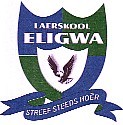 VakNATUURWETENSKAPOpstellerMnr P HardingGraad5ModeratorMnr P van JaarsveldtKwartaalDatum43 November 2020HandtekeningModeratorPunte_______ /25HandtekeningOuer/VoogNaam en Van: _________________________________________ 	Graad 5 ____Naam en Van: _________________________________________ 	Graad 5 ____Naam en Van: _________________________________________ 	Graad 5 ____Naam en Van: _________________________________________ 	Graad 5 ____Naam en Van: _________________________________________ 	Graad 5 ____